Lesson Study 10:00 – 11:00Sabbath School 11:10 – 11: 25Announcements 11:25 – 11:35Worship Service 11:35Worship ServiceSunset Today: 8:23  pm 			Next Friday: 8:15 pmJoys & ConcernsAugust 26, 2023Prayer RequestsJean Burrus, Clay BurrusMaggie Hartle – HealthJellico HospitalJCA teachers, students, and familiesPatty Long – Lung cancerBrenda Anderson – Lung cancerSara Neacsu’s Family - GrievingGrant requested for the Bread of LifeGuidance as Mark Powell considers leading PathfindersA friend of Doug Towels that has health issuesFires and Floods –Hawaii and the Western USDennis Schmidt – healthWed. – Prayer Meeting attendanceBillie’s friend Jimmy – weak from CovidYoung Boy unstable from heart transplantHelp needed for Bible Studies in communityBread of Life Pantry Give AwayPraisesGod provided food for the PantryCarl & Teresa Wilkens safety from fireMaui SDA Church spared fire and are able to help their neighborsBirthdays27 – Jessica Edwards27 – Pamela Widman29 – Lorene Thomas29 – Regina Escalante31 – Hannah EdwardsThe King’s BusinessWelcome to the Jellico Seventh-day Adventist Church. We hope you have a blessed Sabbath! Join us in the gym for potluck after the service.Next Sabbath: The Sabbath School Teacher will be David Escalante. The Speaker will be Pastor Pires. Offering will be for Church Budget. The Elder will be Elder Green. Potluck will be General Potluck. Calendar:August 30 – Prayer Meeting (Spiritual Gifts)	Early Writings p. 149Sept. 4 – Labor Day – No SchoolCommunity Needs: Springs of Life - $200/month. Jellico Christian Radio 96.5 FM needs $350/month. Mark money for Radio Ministry.Sabbath in the Smokies - September 29-30. Come for a wonderful outdoor Sabbath! Contact Heidi at the conference office at 706-629-7951 for more information. Community Center Movie – 4 pm todayThe movie “Esther” will be shown today at 4:00. Plan to join us!PickleballJoin us on Sundays at 6:30 pm in the gym!Thanks for Preschool Bible Donations –Thanks to each who donated to “The Beginner’s Bible” project. Please pray that God will speak through these Bible stories to the hearts of the family and children.The Bread of Life Food Give Away- will be Monday, August 28, from 4-5. Thanks to each who are helping with donations of money, time, effort and prayers!Reversing Diabetes – Begins Sept. 11 at 6 p.m. Call Kerri Boone to sign up!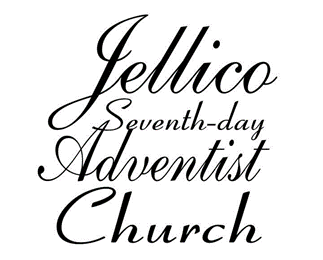 Facing the Giants with an UmbrellaAugust 26, 2023PreludeBonnie TowlesCall to WorshipBob PennHymn of Praise“Worthy, Worthy is the Lamb”#246Pastoral PrayerPraises & Concerns/”Cares Chorus”Chris SpinoloWorship in GivingLocal Church BudgetChris SpinoloOffertoryBonnie TowlesDoxology/PrayerChris SpinoloSpecial MusicRichard ThomasSermon“Facing the Giants with an Umbrella”Bob PennClosing Song“All Hail the Power of Jesus Name”#229BenedictionBob PennPostludeBonnie TowlesChurch BudgetChurch BudgetReceived for Budget$6,225.26Monthly Budget$8,930.00UYTD$12,678.55Coins for KidsRemember Online Giving!Remember Online Giving!Weekly Prayer Meeting OptionsWeekly Prayer Meeting OptionsWeekly Prayer Meeting OptionsLinda’s Community Service Study Group 5 pmTuesdayChurch Prayer Meeting 6 pmWed.Hadassah’s Bible Study Group6 pmFridayPastor Kevin Pires can be reached at803-403-3538 / kevinkarenp@gmail.comOff Day:  MondayHead Elder: David Escalante423-494-2543Linda Eaves, Community Services:423-784-6193Hours:Tues. 2-5p  Thurs. 9a-1 pBulletin deadline is WednesdayKaren Pires: 803-727-2214karensjoy@gmail.comAdventist Online Giving Apps – https://adventistgiving.org/ https://jellicotn.adventistchurch.org/